ФЕДЕРАЛЬНОЕ АГЕНТСТВО ЖЕЛЕЗНОДОРОЖНОГО ТРАНСПОРТАФедеральное государственное бюджетное образовательное учреждение высшего образования«Петербургский государственный университет путей сообщения Императора Александра I»(ФГБОУ ВО ПГУПС)Кафедра «Прикладная психология»РАБОЧАЯ ПРОГРАММАдисциплины«ПСИХОФИЗИОЛОГИЯ ПРОФЕССИОНАЛЬНОЙ ДЕЯТЕЛЬНОСТИ» (Б1.В.ДВ.5.2)для направления 38.03.02 «Менеджмент» Профиль«Управление человеческими ресурсами»Форма обучения – очнаяСанкт-Петербург2016Рабочая программа рассмотрена и обсуждена на заседании кафедры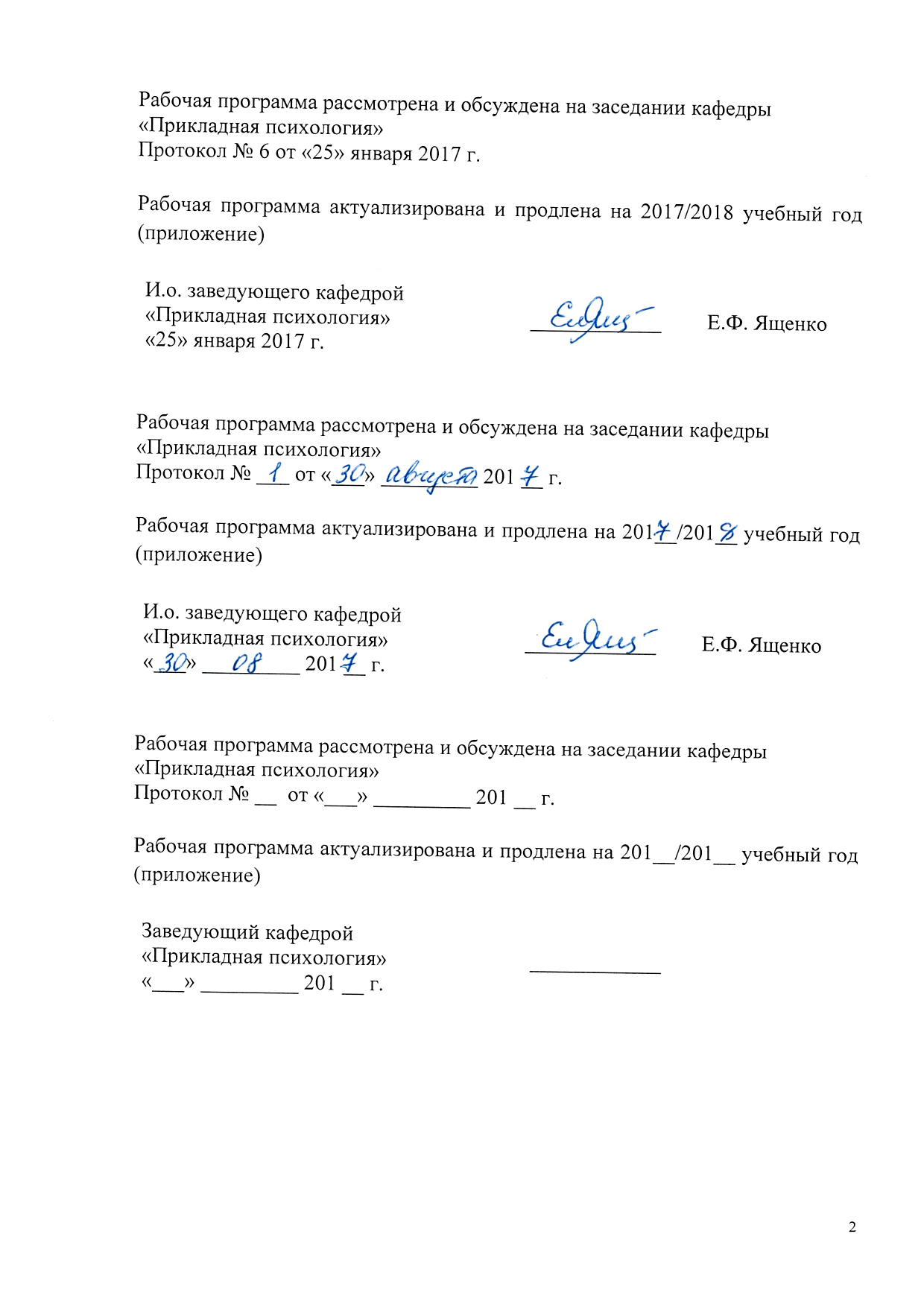 «Прикладная психология»Протокол № __ от «___»__________ 201__ г.Рабочая программа актуализирована и продлена на 201__/201__  учебный год (приложение).Заведующий кафедрой «Прикладная психология»   	_________________		В.Л. Ситников«___»__________ 201__ г.Рабочая программа рассмотрена и обсуждена на заседании кафедры«Прикладная психология»Протокол № __ от «___»__________ 201__ г.Рабочая программа актуализирована и продлена на 201__/201__  учебный год (приложение).Заведующий кафедрой «Прикладная психология»   	_________________		____________«___»__________ 201__ г.Рабочая программа рассмотрена и обсуждена на заседании кафедры«Прикладная психология»Протокол № __ от «___»__________ 201__ г.Рабочая программа актуализирована и продлена на 201__/201__  учебный год (приложение).Заведующий кафедрой «Прикладная психология»   	_________________		___________«___»__________ 201__ г.ЛИСТ СОГЛАСОВАНИЙ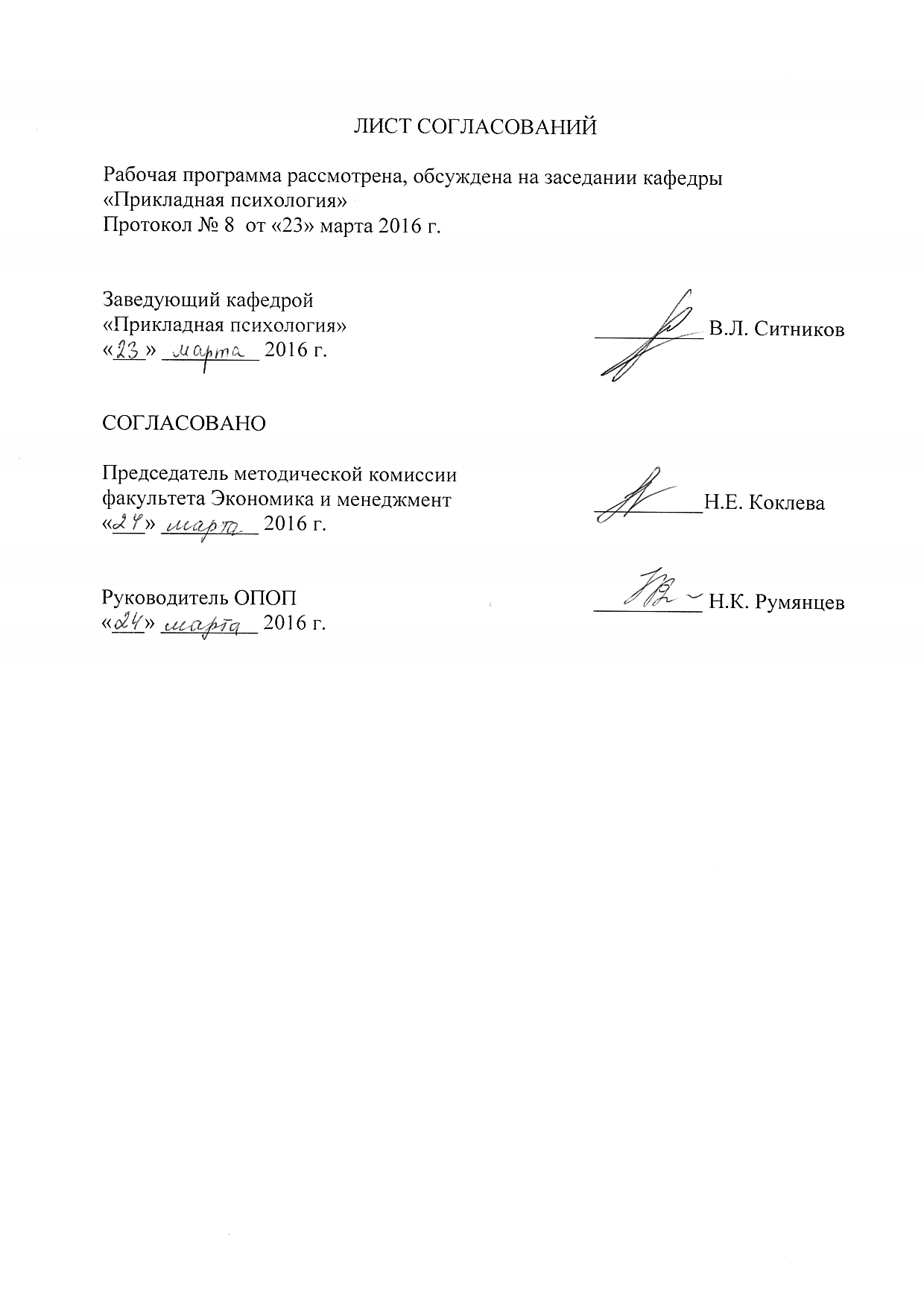 Рабочая программа рассмотрена, обсуждена на заседании кафедры«Прикладная психология»Протокол № __  от «___» ___________  201__ г.1. Цели и задачи дисциплиныРабочая программа составлена в соответствии с ФГОС ВО, утвержденным «12» января 2016 г., приказ № 7 по направлению 38.03.02 «Менеджмент» для профиля «Управление человеческими ресурсами», по дисциплине «Психофизиология профессиональной деятельности».Целью освоения дисциплины «Психофизиология профессиональной деятельности» является изучение психофизиологических свойств человека, проявляющихся в конкретной профессиональной деятельности и оказывающих влияние на эффективность и качество этой деятельности. Эти свойства определяют надежность и работоспособность человека, его психическоесостояние, удовлетворенность трудом и психофизиологические ресурсы. Задачи дисциплины:• сформировать представление о подчиненности деятельности организма и его системработе головного мозга, показать зависимость психической деятельности понимаемой как синтезсознательного и бессознательного, от функционального состояния головного мозга и физиологических систем организма;• раскрыть механизмы программирующей деятельности мозга человека в процессе подготовки к выполнению различных форм активности;• выявить роль системообразующих факторов, определяющих на сознательном и бессознательном уровнях психики характер нервно-психического статуса человека и особенностиего деятельности;• сформировать основные представления о физиологических предпосылках формирования индивидуальной психической деятельности человека, показать роль социальной среды ввоспитании основных черт характера, формировании личности профессионала.2. Перечень планируемых результатов обучения по дисциплине, соотнесенных с планируемыми результатами освоения основной профессиональной образовательной программыПланируемыми результатами обучения по дисциплине являются: приобретение знаний, умений, навыков.В результате освоения дисциплины обучающийся должен:ЗНАТЬ:- Терминологию, необходимую для освоения дисциплины;- Основные теоретические представления дисциплины;- Методы изучения индивидуальных различий.УМЕТЬ:- Применять полученные теоретические знания в практической жизни;- Критически анализировать данные в области психофизиологии;ВЛАДЕТЬ:- методологией психофизиологического анализа психологической знаний;- психофизиологической терминологией.Приобретенные знания, умения, навыки и/или опыт деятельности, характеризующие формирование компетенций, осваиваемые в данной дисциплине, позволяют решать профессиональные задачи, приведенные в соответствующем перечне по видам профессиональной деятельности в п. 2.4 основной профессиональной образовательной программы (ОПОП).Процесс изучения дисциплины направлен на формирование следующих общекультурных компетенций (ОК):– способность работать в коллективе, толерантно воспринимая социальные, этнические, конфессиональные и культурные различия (ОК-5);– способность к самоорганизации и самообразованию (ОК-6).Процесс изучения дисциплины направлен на формирование следующих общепрофессиональных компетенций (ОПК):– способность осуществлять деловое общение и публичные выступления, вести переговоры, совещания, осуществлять деловую переписку и поддерживать электронные коммуникации (ОПК-4).Процесс изучения дисциплины направлен на формирование следующих профессиональных компетенций (ПК), соответствующих видам профессиональной деятельности, на которые ориентирована программа бакалавриата:организационно-управленческая деятельность:владением различными способами разрешения конфликтных ситуаций при проектировании межличностных, групповых и организационных коммуникаций на основе современных технологий управления персоналом, в том числе в межкультурной среде (ПК-2).Область профессиональной деятельности обучающихся, освоивших данную дисциплину, приведена в п. 2.1 ОПОП.Объекты профессиональной деятельности обучающихся, освоивших данную дисциплину, приведены в п. 2.2 ОПОП.3. Место дисциплины в структуре основной профессиональной образовательной программыДисциплина «Психофизиология профессиональной деятельности» (Б1.В.ДВ.5.2) относится к вариативной части и является дисциплиной по выбору обучающегося.4. Объем дисциплины и виды учебной работыДля очной формы обучения:5. Содержание и структура дисциплины5.1 Содержание дисциплины5.2 Разделы дисциплины и виды занятийДля очной формы обучения:6. Перечень учебно-методического обеспечения для самостоятельной работы обучающихся по дисциплине7. Фонд оценочных средств для проведения текущего контроля успеваемости и промежуточной аттестации обучающихся по дисциплинеФонд оценочных средств по дисциплине является неотъемлемой частью рабочей программы и представлен отдельным документом, рассмотренным на заседании кафедры и утвержденным заведующим кафедрой.8. Перечень основной и дополнительной учебной литературы, нормативно-правовой документации и других изданий, необходимых для освоения дисциплины8.1 Перечень основной учебной литературы, необходимой для освоения дисциплины1. Бендюков, М.А. Психология и педагогика. Основы психологии труда [Текст]: учебное пособие / М. А. Бендюков, И.Л. Соломин. – Санкт-Петербург: ФГБОУ ВПО ПГУПС. – ISBN 978-5-7641-0775-2. Ч. 1.  2015. – 75 с.2. Одинцова, М.А. Психология жизнестойкости [Электронный ресурс] : учебное пособие. — Электрон.дан. — М. : ФЛИНТА, 2015. — 292 с. — Режим доступа: http://e.lanbook.com/books/element.php?pl1_id=630273. Страхов Н.Н. Об основных понятиях психологии и физиологии СПБ:"Лань", 2013 978-5-507-11855-7ISBN http://e.lanbook.com/books/element.php?pl1_id=8870.8.2 Перечень дополнительной учебной литературы, необходимой для освоения дисциплиныДанилова, Н.Н. Психофизиология [Электронный ресурс] : учебник. — Электрон.дан. — М. : Аспект Пресс, 2012. — 368 с. — Режим доступа: http://e.lanbook.com/books/element.php?pl1_id=68766 8.3 Перечень нормативно-правовой документации, необходимой для освоения дисциплиныПри освоении данной дисциплины нормативно-правовая документация не используется.8.4 Другие издания, необходимые для освоения дисциплиныПри освоении данной дисциплины другие издания не используются.1. Физиология  высшей нервной деятельности и поведения: Руководство к лабораторным  занятиям  /Сост.  С.П.  Кожевников,  Н.А.  Худякова.  – Ижевск: «Удмуртский университет», 2012. – 120 с. Физиология сенсорных систем и физиология высшей нервной деятельности/Под.ред. Я.А.Альтмана, Г.А Куликова, В.А Самойлова. – М. 2009. – 224 с.9. Перечень ресурсов информационно-телекоммуникационной сети «Интернет», необходимых для освоения дисциплиныЛичный кабинет обучающегося и электронная информационно-образовательная среда. [Электронный ресурс]. – Режим доступа: http://sdo.pgups.ru/  (для доступа к полнотекстовым документам требуется авторизация).Электронно-библиотечная система ЛАНЬ [Электронный ресурс]. Режим доступа:  https://e.lanbook.com/books – Загл. с экрана..Психологос. Энциклопедия практической психологии. [Электронный ресурс] – Режим доступа свободный:http://www.psychologos.ru/ – Загл. с экрана.;http://www.psychologos.ru/articles/view/andragogika_i_pedagogikaПедагогический терминологический словарь. [Электронный ресурс] Режим доступа свободный: http://pedagogical_dictionary.academic.ru/159/– Загл. с экрана.Московский центр дистанционного образования. [Электронный ресурс] – Режим доступа свободный: http://bakalavr-magistr.ru– Загл. с экрана.Образование в США/России [Электронный ресурс] – Режим доступа свободный: http://www.educationusarussia.org/– Загл. с экрана.Режим доступа свободный: http://pedagogical_dictionary.academic.ru/159/– Загл. с экрана.Московский центр дистанционного образования. [Электронный ресурс] – Режим доступа свободный: http://bakalavr-magistr.ru– Загл. с экрана.Образование в США/России [Электронный ресурс] – Режим доступа свободный: http://www.educationusarussia.org/– Загл. с экрана.10. Методические указания для обучающихся по освоению дисциплиныПорядок изучения дисциплины следующий:Освоение разделов дисциплины производится в порядке, приведенном в разделе 5 «Содержание и структура дисциплины». Обучающийся должен освоить все разделы дисциплины с помощью учебно-методического обеспечения, приведенного в разделах 6, 8 и 9 рабочей программы. Для формирования компетенций обучающийся должен представить выполненные типовые контрольные задания или иные материалы, необходимые для оценки знаний, умений, навыков и (или) опыта деятельности, предусмотренные текущим контролем (см. фонд оценочных средств по дисциплине).По итогам текущего контроля по дисциплине, обучающийся должен пройти промежуточную аттестацию (см. фонд оценочных средств по дисциплине).11. Перечень информационных технологий, используемых при осуществлении образовательного процесса по дисциплине, включая перечень программного обеспечения и информационных справочных системПри осуществлении образовательного процесса по дисциплине используются следующие информационные технологии:технические средства (компьютерная техника, проектор);методы обучения с использованием информационных технологий(демонстрация мультимедийныхматериалов).Дисциплина обеспечена необходимым комплектом лицензионного программного обеспечения, установленного на технических средствах, размещенных в специальных помещениях и помещениях для самостоятельной работы в соответствии с расписанием занятий.программное обеспечение:Microsoft Windows 7 (до 2018).12. Описание материально-технической базы, необходимой для осуществления образовательного процесса по дисциплинеМатериально-техническая база обеспечивает проведение всех видов учебных занятий, предусмотренных учебным планом по данному 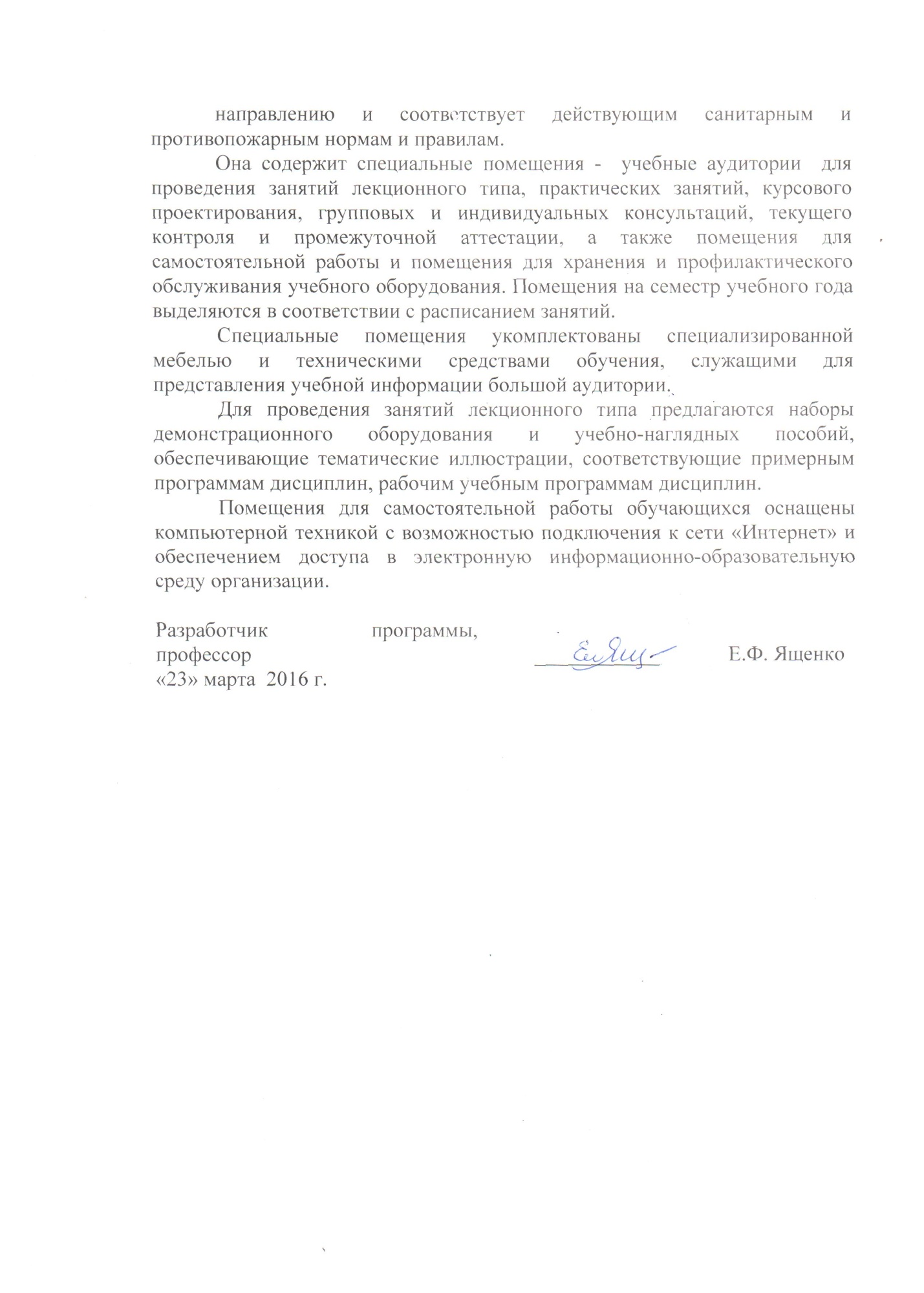 направлению и соответствует действующим санитарным и противопожарным нормам и правилам.Она содержит специальные помещения -  учебные аудитории  для проведения занятий лекционного типа, практических занятий, курсового проектирования, групповых и индивидуальных консультаций, текущего контроля и промежуточной аттестации, а также помещения для самостоятельной работы и помещения для хранения и профилактического обслуживания учебного оборудования. Помещения на семестр учебного года выделяются в соответствии с расписанием занятий.Специальные помещения укомплектованы специализированной мебелью и техническими средствами обучения, служащими для представления учебной информации большой аудитории.Для проведения занятий лекционного типа предлагаются наборы демонстрационного оборудования и учебно-наглядных пособий, обеспечивающие тематические иллюстрации, соответствующие примерным программам дисциплин, рабочим учебным программам дисциплин.Помещения для самостоятельной работы обучающихся оснащены компьютерной техникой с возможностью подключения к сети «Интернет» и обеспечением доступа в электронную информационно-образовательную среду организации.Заведующий кафедрой «Прикладная психология»____________В.Л. Ситников«___» _________ 201__ г.СОГЛАСОВАНОПредседатель методической комиссии факультета «Экономика и менеджмент»__________Н.Е. Коклева«___» _________ 201__ г.Руководитель ОПОП__________Н.К. Румянцев«___» _________ 201__ г.Вид учебной работыВсего часовСеместрВид учебной работыВсего часов8Контактная работа (по видам учебных занятий)В том числе:лекции (Л)практические занятия (ПЗ)лабораторные работы (ЛР)361818361818Самостоятельная работа (СРС) 3636КонтрольФорма контроля знанийЗЗОбщая трудоемкость: час / з.е.72/272/2№п/пНаименование раздела дисциплиныСодержание раздела1Предмет и задачи психофизиологии профессиональной деятельностиОпределение психофизиологии профессиональной деятельности, задачи, предмет. Психофизиологическая проблема2Методы психофизиологии профессиональной деятельностиНаблюдение. Тестирование Электрофизиологические методы. Моделирование и эксперимент в психофизиологии. Особенности применения методов. Методы оценки функционирования сенсорных систем. Методы оценки исполнительных механизмов деятельности.Методы комплексной оценки психофизиологического состояния работника.3Психофизиология восприя-тия, памяти,внимания.Основные свойства восприятия. Законы организации следов памяти и ее функционирования. Психология внимания.4Психофизиология эмоций и сознания в профессио-нальной деятельности человекаМеханизмы эмоций. Механизмы профессиональной деятельности5Психофизиологические компоненты работоспособностиРаботоспособность. Виды работоспособности. Стадии работоспособности. Физиологические детерминанты работоспособности6Психофизиология профессионального отбора и профессиональной пригодностиПрофессиональный отбор.Психофизиологические компоненты работоспособности. 7Психофизиологические основы адаптации к профе-ссиональнойдеятельностиПонятие адаптации к труду. Нарушение процесса адаптации. Профессиональная адаптация и дезадаптация в экстремальных трудовых условиях. Профессиональный отбор и стресс.№ п/пНаименование раздела дисциплиныЛПЗЛРСРС1Предмет и задачи психофи-зиологии профессиональной деятельности2252Методы психофизиологии профессиональной деятельности4     453Психофизиология восприя-тия, памяти, внимания. 2254Психофизиология эмоций и сознания в профессио-нальной деятельности человека2455Психофизиологические компоненты работоспособности4256Психофизиология профессионального отбора и профессиональной пригодности2257Психофизиологические основы адаптации к профессиональной деятельности226Итого181836№п/пНаименование разделаПеречень учебно-методического обеспечения1Предмет и задачи психо-физиологиипрофессио-нальной деятельностиДанилова, Н.Н. Психофизиология [Электронный ресурс] : учебник. — Электрон.дан. — М. : Аспект Пресс, 2012. — 368 с. — Режим доступа: http://e.lanbook.com/books/element.php?pl1_id=68766Одинцова, М.А. Психология жизнестойкости [Электронный ресурс] : учебное пособие. — Электрон.дан. — М. : ФЛИНТА, 2015. — 292 с. — Режим доступа: http://e.lanbook.com/books/element.php?pl1_id=63027Страхов Н.Н. Об основных понятиях психологии и физиологии СПБ:"Лань ", 2013 978-5-507-11855-7ISBN http://e.lanbook.com/books/element.php?pl1_id=88702Методы психофизио-логии профессиональной деятельностиДанилова, Н.Н. Психофизиология [Электронный ресурс] : учебник. — Электрон.дан. — М. : Аспект Пресс, 2012. — 368 с. — Режим доступа: http://e.lanbook.com/books/element.php?pl1_id=68766Одинцова, М.А. Психология жизнестойкости [Электронный ресурс] : учебное пособие. — Электрон.дан. — М. : ФЛИНТА, 2015. — 292 с. — Режим доступа: http://e.lanbook.com/books/element.php?pl1_id=63027Страхов Н.Н. Об основных понятиях психологии и физиологии СПБ:"Лань ", 2013 978-5-507-11855-7ISBN http://e.lanbook.com/books/element.php?pl1_id=88703Психофизиология восприятия, памяти, внимания. Данилова, Н.Н. Психофизиология [Электронный ресурс] : учебник. — Электрон.дан. — М. : Аспект Пресс, 2012. — 368 с. — Режим доступа: http://e.lanbook.com/books/element.php?pl1_id=68766Одинцова, М.А. Психология жизнестойкости [Электронный ресурс] : учебное пособие. — Электрон.дан. — М. : ФЛИНТА, 2015. — 292 с. — Режим доступа: http://e.lanbook.com/books/element.php?pl1_id=63027Страхов Н.Н. Об основных понятиях психологии и физиологии СПБ:"Лань ", 2013 978-5-507-11855-7ISBN http://e.lanbook.com/books/element.php?pl1_id=88704Психофизиология эмоций и сознания в профессио-нальной деятельности человекаДанилова, Н.Н. Психофизиология [Электронный ресурс] : учебник. — Электрон.дан. — М. : Аспект Пресс, 2012. — 368 с. — Режим доступа: http://e.lanbook.com/books/element.php?pl1_id=68766Одинцова, М.А. Психология жизнестойкости [Электронный ресурс] : учебное пособие. — Электрон.дан. — М. : ФЛИНТА, 2015. — 292 с. — Режим доступа: http://e.lanbook.com/books/element.php?pl1_id=63027Страхов Н.Н. Об основных понятиях психологии и физиологии СПБ:"Лань ", 2013 978-5-507-11855-7ISBN http://e.lanbook.com/books/element.php?pl1_id=88705Психофизиологические компоненты работоспо-собностиДанилова, Н.Н. Психофизиология [Электронный ресурс] : учебник. — Электрон.дан. — М. : Аспект Пресс, 2012. — 368 с. — Режим доступа: http://e.lanbook.com/books/element.php?pl1_id=68766Одинцова, М.А. Психология жизнестойкости [Электронный ресурс] : учебное пособие. — Электрон.дан. — М. : ФЛИНТА, 2015. — 292 с. — Режим доступа: http://e.lanbook.com/books/element.php?pl1_id=63027Страхов Н.Н. Об основных понятиях психологии и физиологии СПБ:"Лань ", 2013 978-5-507-11855-7ISBN http://e.lanbook.com/books/element.php?pl1_id=88706Психофизиология профессионального отбора и профессиона-льной пригодностиДанилова, Н.Н. Психофизиология [Электронный ресурс] : учебник. — Электрон.дан. — М. : Аспект Пресс, 2012. — 368 с. — Режим доступа: http://e.lanbook.com/books/element.php?pl1_id=68766Одинцова, М.А. Психология жизнестойкости [Электронный ресурс] : учебное пособие. — Электрон.дан. — М. : ФЛИНТА, 2015. — 292 с. — Режим доступа: http://e.lanbook.com/books/element.php?pl1_id=63027Страхов Н.Н. Об основных понятиях психологии и физиологии СПБ:"Лань ", 2013 978-5-507-11855-7ISBN http://e.lanbook.com/books/element.php?pl1_id=88707Психофизиологические основы адаптации к профессиональной деятельностиДанилова, Н.Н. Психофизиология [Электронный ресурс] : учебник. — Электрон.дан. — М. : Аспект Пресс, 2012. — 368 с. — Режим доступа: http://e.lanbook.com/books/element.php?pl1_id=68766Одинцова, М.А. Психология жизнестойкости [Электронный ресурс] : учебное пособие. — Электрон.дан. — М. : ФЛИНТА, 2015. — 292 с. — Режим доступа: http://e.lanbook.com/books/element.php?pl1_id=63027Страхов Н.Н. Об основных понятиях психологии и физиологии СПБ:"Лань ", 2013 978-5-507-11855-7ISBN http://e.lanbook.com/books/element.php?pl1_id=8870Разработчик программы, профессор____________Е.Ф. Ященко«23» марта  2016 г.